Year 2 Mechanics UnitsRoad MapRoad MapRoad MapRoad MapRoad MapRoad MapIn this unit you will learn about mechanics. The aims are as follows:LG1: KnowledgeLG2: ApplicationLG3: SkillsAssessment GradesIn this unit you will learn about mechanics. The aims are as follows:LG1: KnowledgeLG2: ApplicationLG3: SkillsIn this unit you will learn about mechanics. The aims are as follows:LG1: KnowledgeLG2: ApplicationLG3: SkillsIn this unit you will learn about mechanics. The aims are as follows:LG1: KnowledgeLG2: ApplicationLG3: SkillsIn this unit you will learn about mechanics. The aims are as follows:LG1: KnowledgeLG2: ApplicationLG3: SkillsIn this unit you will learn about mechanics. The aims are as follows:LG1: KnowledgeLG2: ApplicationLG3: SkillsThemesLearning Goals/Outcomes/ContentLearning Goals/Outcomes/ContentLearning Goals/Outcomes/Content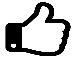 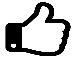 4. Forces at any angle (part 1)understand the language relating to forces;understand the language relating to forces;understand the language relating to forces;4. Forces at any angle (part 1)be able to identify the forces acting on a particle and represent them in a force diagram;be able to identify the forces acting on a particle and represent them in a force diagram;be able to identify the forces acting on a particle and represent them in a force diagram;4. Forces at any angle (part 1)understand how to find the resultant force (magnitude and direction);understand how to find the resultant force (magnitude and direction);understand how to find the resultant force (magnitude and direction);4. Forces at any angle (part 1)be able to find the resultant of several concurrent forces by vector addition;be able to find the resultant of several concurrent forces by vector addition;be able to find the resultant of several concurrent forces by vector addition;4. Forces at any angle (part 1)be able to resolve a force into components and be able to select suitable directions for resolution.be able to resolve a force into components and be able to select suitable directions for resolution.be able to resolve a force into components and be able to select suitable directions for resolution.5. Further kinematics (part 1) be able to recognise when the use of constant acceleration formulae is appropriate;be able to recognise when the use of constant acceleration formulae is appropriate;be able to recognise when the use of constant acceleration formulae is appropriate;5. Further kinematics (part 1) be able to write positions, velocities and accelerations in vector form;be able to write positions, velocities and accelerations in vector form;be able to write positions, velocities and accelerations in vector form;5. Further kinematics (part 1) understand the language of kinematics appropriate to motion in 2 dimensionsunderstand the language of kinematics appropriate to motion in 2 dimensionsunderstand the language of kinematics appropriate to motion in 2 dimensions5. Further kinematics (part 1) be able to find the magnitude and direction of vectors;be able to find the magnitude and direction of vectors;be able to find the magnitude and direction of vectors;5. Further kinematics (part 1) be able to extend techniques for motion in 1 dimension to 2 dimensions by using vectors;be able to extend techniques for motion in 1 dimension to 2 dimensions by using vectors;be able to extend techniques for motion in 1 dimension to 2 dimensions by using vectors;5. Further kinematics (part 1) know how to use velocity triangles to solve simple problems;know how to use velocity triangles to solve simple problems;know how to use velocity triangles to solve simple problems;5. Further kinematics (part 1) understand and use suvat formulae for constant acceleration in 2D;understand and use suvat formulae for constant acceleration in 2D;understand and use suvat formulae for constant acceleration in 2D;5. Further kinematics (part 1) know how to apply the equations of motion to i, j vector problems;know how to apply the equations of motion to i, j vector problems;know how to apply the equations of motion to i, j vector problems;5. Further kinematics (part 1) be able to use v = u + at , r = ut + at2  etc. with vectors given in i , j or column vector form.be able to use v = u + at , r = ut + at2  etc. with vectors given in i , j or column vector form.be able to use v = u + at , r = ut + at2  etc. with vectors given in i , j or column vector form.6. Applications of kinematics projectiles be able to find the time of flight of a projectile;be able to find the time of flight of a projectile;be able to find the time of flight of a projectile;6. Applications of kinematics projectiles be able to find the range and maximum height of a projectile;be able to find the range and maximum height of a projectile;be able to find the range and maximum height of a projectile;6. Applications of kinematics projectiles be able to derive formulae to find the greatest height, the time of flight and the horizontal range (for a full trajectory);be able to derive formulae to find the greatest height, the time of flight and the horizontal range (for a full trajectory);be able to derive formulae to find the greatest height, the time of flight and the horizontal range (for a full trajectory);6. Applications of kinematics projectiles know how to modify projectile equations to take account of the height of release;know how to modify projectile equations to take account of the height of release;know how to modify projectile equations to take account of the height of release;6. Applications of kinematics projectiles be able to derive and use the equation of the path.be able to derive and use the equation of the path.be able to derive and use the equation of the path.7. Forces at any angle (part 2) understand that a rough plane will have an associated frictional force, which opposes relative motion (i.e. the direction of the frictional force is always opposite to how the object is moving or ‘wants’ to move);understand that a rough plane will have an associated frictional force, which opposes relative motion (i.e. the direction of the frictional force is always opposite to how the object is moving or ‘wants’ to move);understand that a rough plane will have an associated frictional force, which opposes relative motion (i.e. the direction of the frictional force is always opposite to how the object is moving or ‘wants’ to move);7. Forces at any angle (part 2) understand that the ‘roughness’ of two surfaces is represented by a value called the coefficient of friction represented by µ;understand that the ‘roughness’ of two surfaces is represented by a value called the coefficient of friction represented by µ;understand that the ‘roughness’ of two surfaces is represented by a value called the coefficient of friction represented by µ;7. Forces at any angle (part 2) know that 0 ≤ µ but that there is no theoretical upper limit for µ although for most surfaces it tends to be less than 1 and that a ‘smooth’ surface has a value of µ = 0; know that 0 ≤ µ but that there is no theoretical upper limit for µ although for most surfaces it tends to be less than 1 and that a ‘smooth’ surface has a value of µ = 0; know that 0 ≤ µ but that there is no theoretical upper limit for µ although for most surfaces it tends to be less than 1 and that a ‘smooth’ surface has a value of µ = 0; 7. Forces at any angle (part 2) be able to draw force diagrams involving rough surfaces which include the frictional forcebe able to draw force diagrams involving rough surfaces which include the frictional forcebe able to draw force diagrams involving rough surfaces which include the frictional force7. Forces at any angle (part 2) understand and be able to use the formula F ≤ µR.understand and be able to use the formula F ≤ µR.understand and be able to use the formula F ≤ µR.8. Application of forces (part 1)know and understand the meaning of Newton's second law;8. Application of forces (part 1)be able to formulate the equation of motion for a particle in 1-dimensional motion where the resultant force is mass × acceleration;8. Application of forces (part 1)be able to formulate the equation of motion for a particle in 2-dimensional motion where the resultant force is mass × acceleration;8. Application of forces (part 1)be able to formulate and solve separate equations of motion for connected particles, where one of the particles could be on an inclined and/or rough plane.8. Application of forces (part 1)know and understand the meaning of Newton's second law;8. Application of forces (part 1)be able to formulate the equation of motion for a particle in 1-dimensional motion where the resultant force is mass × acceleration;8. Application of forces (part 1)be able to formulate the equation of motion for a particle in 2-dimensional motion where the resultant force is mass × acceleration;9. Further kinematics (part 2)be able to extend techniques for motion in 1 dimension to 2 dimensions by using calculus and vector versions of equations for variable force/acceleration problems;9. Further kinematics (part 2)understand the language and notation of kinematics appropriate to variable motion in 2 dimensions, i.e. knowing the notation  and  for variable acceleration in terms of time.10. Momentsrealise that a force can produce a turning effect; 10. Momentsknow that a moment of a force is given by the formula force × distance giving Nm and know what the sense of a moment is;10. Momentsunderstand that the force and distance must be perpendicular to one another;10. Momentsbe able to draw mathematical models to represent horizontal rod problems;10. Momentsrealise what conditions are needed for a system to remain in equilibrium;10. Momentsbe able to solve problems when a bar is on the point of tilting.11. Application of forces (part 2)be able to solve statics problems for a system of forces which are not concurrent (e.g. ladder problems), thus applying the principle of moments for forces at any angle.